Nowogród Bobrzański, 16 grudnia 2020r.GKIII.6220.10.2020.MSOBWIESZCZENIE	Na podstawie art. 49, art. 149 § 1 ustawy z dnia 14 czerwca 1960 r. Kodeks postępowania administracyjnego (t.j. Dz. U. z 2020r. poz. 256 ze zm.) oraz art. 33, art. 79 ust. 1 ustawy z dnia 3 października 2008r. o udostępnianiu informacji o środowisku i jego ochronie, udziale społeczeństwa w ochronie środowiska oraz o ocenach oddziaływania na  środowisko (t.j. Dz. U. z 2020 r. poz. 283 ze zm.),zawiadamiamo wydaniu w dniu 16 grudnia 2020r. postanowienia znak: GKIII.6220.10.2020.MS wznawiającego postępowanie administracyjne w sprawie wydania decyzji o środowiskowych uwarunkowaniach dla przedsięwzięcia polegającego na.: „Budowie farmy fotowoltaicznej o mocy maksymalnej do 1 MW z niezbędną infrastrukturą techniczną, działka nr ewid. 205/10, obręb 0022 Wysoka, gmina Nowogród Bobrzański”. Jednocześnie informuję, że pełnomocnik inwestora Magdalena Czarna- Zakład Badawczo-Rozwojowy Bioekogaz Sp. z o.o. ul. Bohaterów Westerplatte 21 p. 122, 65-001 Zielona Góra, występująca w imieniu i na rzecz Romana Karczmar, w dniu 9 grudnia 2020r. przedłożyła w Urzędzie Miejskim w Nowogrodzie Bobrzańskim Raport o oddziaływaniu przedsięwzięcia na środowisko. Strony postępowania mają prawo zapoznać się z wydanym postanowieniem w siedzibie Urzędu Miejskiego w Nowogrodzie Bobrzańskim, pokój nr 203 w godzinach funkcjonowania, po wcześniejszym umówieniu się telefonicznym. Informacja o wydanym postanowieniu udostępniona została w publicznie dostępnym wykazie- Ekoportal.Powyższe przedsięwzięcie, zgodnie z § 3 ust. 1 pkt 54 lit. a Rozporządzenia Rady Ministrów z dnia 10 września 2019r. w sprawie przedsięwzięć mogących znacząco oddziaływać na środowisko (Dz. U.  z 2019 r. poz. 1839) oraz w myśl art. 59 ust. 1 pkt. 2 ustawy o ooś, jest przedsięwzięciem mogącym potencjalnie znacząco oddziaływać na środowisko. Zgodnie z art. 77 ust. 1 pkt 1 ustawy o udostępnianiu informacji o środowisku i jego ochronie, udziale społeczeństwa w ochronie środowiska oraz o ocenach oddziaływania na środowisko pismem z dnia 16 grudnia 2020r. Burmistrz Nowogrodu Bobrzańskiego wystąpił do Regionalnego Dyrektora Ochrony Środowiska w Gorzowie Wielkopolskim o uzgodnienie warunków realizacji ww. przedsięwzięcia.Obwieszczenie zostaje zamieszczone na tablicy ogłoszeń przed Urzędem Miejskim w Nowogrodzie Bobrzańskim, na tablicy ogłoszeń sołectwa Wysoka, na stronie Biuletynu Informacji Publicznej Urzędu Miejskiego w Nowogrodzie Bobrzańskim bip.nowogrodbobrz.pl.Zgodnie z art. 49 k.p.a. zawiadomienie uznaje się za doręczone po upływie 14 dni od dnia, w którym nastąpiło udostępnienie pisma w Biuletynie Informacji Publicznej.								Z up. Burmistrza								mgr inż. Mirosław Walencik								Zastępca Burmistrza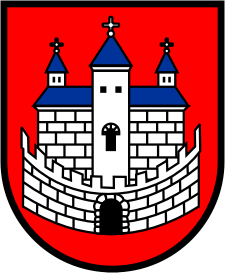 Burmistrz Nowogrodu BobrzańskiegoBurmistrz Nowogrodu BobrzańskiegoBurmistrz Nowogrodu Bobrzańskiegoul. J. Słowackiego 11      66-010 Nowogród Bobrzański NIP: 9291004928
e-mail: now.bobrz.um@post.pl
web: www.nowogrodbobrz.plDni i godziny urzędowania: Poniedziałek  8.00-16.00wtorek - piątek.7.00 – 15.00Nr telefonów i faksów:   Centrala   68 329-09-62Fax             68 329-09-62Nr telefonów i faksów:   Centrala   68 329-09-62Fax             68 329-09-62